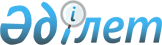 Об утверждении Критериев оценки степени риска в сфере частного предпринимательства за соблюдением законодательства Республики Казахстан о товарных биржах
					
			Утративший силу
			
			
		
					Приказ Министра экономического развития и торговли Республики Казахстан от 8 апреля 2011 года № 96. Зарегистрирован в Министерстве юстиции Республики Казахстан 29 апреля 2011 года № 6931. Утратил силу приказом и.о. Министра экономики и бюджетного планирования Республики Казахстан от 8 августа 2013 года № 239      Сноска. Приказ утратил силу приказом и.о. Министра экономики и бюджетного планирования РК от 08.08.2013 № 239.      Примечание РЦПИ!

      Порядок введения в действие приказа см. п. 5.

      В соответствии с подпунктом 3-1) статьи 4 Закона Республики Казахстан "О товарных биржах" от 4 мая 2009 года и пунктами 3 и 4 статьи 13 Закона Республики Казахстан "О государственном контроле и надзоре в Республике Казахстан" от 6 января 2011 года ПРИКАЗЫВАЮ:



      1. Утвердить прилагаемые Критерии оценки степени риска в сфере частного предпринимательства за соблюдением законодательства Республики Казахстан о товарных биржах.



      2. Комитету торговли Министерства экономического развития и торговли Республики Казахстан (Казыбаев А.К.) обеспечить:



      1) государственную регистрацию настоящего приказа в Министерстве юстиции Республики Казахстан;



      2) официальное опубликование настоящего приказа после его государственной регистрации в Министерстве юстиции Республики Казахстан;



      3) опубликование настоящего приказа на официальном интернет-ресурсе Министерства экономического развития и торговли Республики Казахстан.



      3. Признать утратившим силу приказ Министра экономического развития и торговли Республики Казахстан от 29 апреля 2010 года № 16 "Об утверждении Критериев оценки степени рисков в сфере товарных бирж" (зарегистрирован в Реестре государственной регистрации нормативных правовых актов под № 6267, опубликован в газете "Казахстанская правда" от 4 сентября 2010 года № 233 (26294)).



      4. Контроль за исполнением настоящего приказа возложить на вице-министра экономического развития и торговли Республики Казахстан Сулейменова Т.М.



      5. Настоящий приказ вводится в действие по истечении десяти календарных дней после дня его первого официального опубликования.      Министр                                    Ж. АйтжановаУтверждено             

приказом Министра экономического 

развития и торговли         

Республики Казахстан       

от 8 апреля 2011 года № 96     

Критерии оценки степени риска в сфере частного

предпринимательства за соблюдением законодательства

Республики Казахстан о товарных биржах

      1. Настоящие Критерии оценки степени риска в сфере частного предпринимательства за соблюдением законодательства Республики Казахстан о товарных биржах (далее - Критерии) разработаны в соответствии с Законами Республики Казахстан "О товарных биржах" и "О государственном контроле и надзоре в Республике Казахстан" и в целях отнесения товарных бирж к различным степеням риска.



      2. В настоящих Критериях под риском понимается вероятность причинения участникам биржевой торговли имущественного ущерба в результате деятельности товарных бирж.



      3. Отнесение товарной биржи к группе по степени риска осуществляется путем первичного и последующего распределения.



      4. На первоначальном этапе существующие и вновь созданные товарные биржи относятся к группе высокой степени риска.



      5. В последующем по результатам проведенных проверок товарные биржи распределяются по степеням рисков в зависимости от суммы набранных баллов согласно приложению к настоящим Критериям:

      от 60 баллов и выше – относятся к высокой степени риска;

      от 30 до 60 баллов - относятся к средней степени риска;

      от 0 до 30 баллов – относятся к незначительной степени риска.



      6. В случае отсутствия нарушений по результатам плановой проверки товарная биржа переводится в группу меньшей степени риска.

Приложение к Критериям       

оценки степени риска в сфере   

частного предпринимательства   

за соблюдением законодательства 

Республики Казахстан         

о товарных биржах                Форма             

Критерии оценки степени риска
					© 2012. РГП на ПХВ «Институт законодательства и правовой информации Республики Казахстан» Министерства юстиции Республики Казахстан
				№

п/пНаименование критериевБаллы1.Отсутствие утвержденных размеров платежей

вступительных и ежегодных взносов членов товарной

биржи, за пользование имуществом биржи, а также

регистрацию и оформление биржевых сделок, других

поступлений, не запрещенных законодательством (в

соответствии с подпунктом 9) пункта 1

Квалификационных требований к деятельности товарных

бирж, биржевых брокеров и биржевых дилеров,

утвержденных постановлением Правительства Республики

Казахстан от 26 ноября 2009 года № 1942)102.Отсутствие менее трех членов товарной биржи (в

соответствии с пунктом 2 статьи 11 Закона Республики

Казахстан "О товарных биржах")103.Отсутствие правил биржевой торговли (в соответствии с

подпунктом 3) пункта 1 Квалификационных требований к

деятельности товарных бирж, биржевых брокеров и

биржевых дилеров, утвержденных постановлением

Правительства Республики Казахстан от 26 ноября 2009

года № 1942)104.Отсутствие структурных подразделений по организации

торговли и по работе с клиентами (в соответствии с

подпунктом 5) пункта 1 Квалификационных требований к

деятельности товарных бирж, биржевых брокеров и

биржевых дилеров, утвержденных постановлением

Правительства Республики Казахстан от 26 ноября 2009

года № 1942)205.Не соответствие сотрудников товарной биржи

квалификационным требованиям (в соответствии с

подпунктом 4) пункта 1 Квалификационных требований к

деятельности товарных бирж, биржевых брокеров и

биржевых дилеров, утвержденных постановлением

Правительства Республики Казахстан от 26 ноября 2009

года № 1942)206.Не выполнение товарной биржей обязанности по

опубликованию ежедневных котировок на биржевые товары

в средствах массовой информации (в соответствии с

пунктом 2 статьи 18 Закона Республики Казахстан "О

товарных биржах")207.Отсутствие клирингового центра либо договора об

использовании услуг клирингового центра (в

соответствии с подпунктом 6) пункта 1

Квалификационных требований к деятельности товарных

бирж, биржевых брокеров и биржевых дилеров,

утвержденных постановлением Правительства Республики

Казахстан от 26 ноября 2009 года № 1942)308.Отсутствие программного обеспечения необходимого для

проведения биржевых торгов в режиме реального времени

и электронных биржевых торгов (в соответствии с

подпунктом 1) пункта 1 Квалификационных требований к

деятельности товарных бирж, биржевых брокеров и

биржевых дилеров, утвержденных постановлением

Правительства Республики Казахстан от 26 ноября 2009

года № 1942)309.Отсутствие структурного подразделения, оснащенного

необходимыми средствами по обеспечению режима

секретности (конфиденциальности), а также сохранности

сведений, составляющих коммерческую тайну на товарной

бирже, в том числе на электронных носителях (в

соответствии с подпунктом 2) пункта 1

Квалификационных требований к деятельности товарных

бирж, биржевых брокеров и биржевых дилеров,

утвержденных постановлением Правительства Республики

Казахстан от 26 ноября 2009 года № 1942)3010.Отсутствие на товарной бирже биржевого арбитража (в

соответствии с пунктом 1 статьи 8 Закона Республики

Казахстан "О товарных биржах")3011.Осуществление товарной биржей торговой и иной

деятельности, не связанной с организацией биржевой

торговли (в соответствии с пунктом 3 статьи 13 Закона

Республики Казахстан "О товарных биржах")6012.Участие работников товарной биржи в биржевых сделках

или использование коммерческой информации в

собственных интересах (в соответствии с пунктом 2

статьи 12 Закона Республики Казахстан "О товарных

биржах")6013.Совершение биржевых сделок от имени и за счет

товарной биржи (в соответствии с пунктом 4 статьи 15

Закона Республики Казахстан "О товарных биржах")60